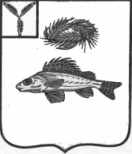 СОВЕТДЕКАБРИСТСКОГО МУНИЦИПАЛЬНОГО ОБРАЗОВАНИЯЕРШОВСКОГО МУНИЙИПАЛЬНОГО РАЙОНАСАРАТВОСКОЙ ОБЛАСТИРЕШЕНИЕот 17 ноября 2021года							  	 № 5-12	Об утверждении порядка определения цены земельных участков, находящихся в муниципальной собственности, на территории Декабристского МО Ершовского МР Саратовской области при заключении договоров купли-продажи без проведения торговВ соответствии с пунктом 2 статьи 39.4 Земельного кодекса Российской Федерации, Уставом Декабристского муниципального  образования, Совет  Декабристского  муниципального образования Ершовского муниципального района РЕШИЛ:1. Утвердить прилагаемый Порядок определения цены земельных участков, находящихся в муниципальной собственности, на территории Декабристского муниципального образования Ершовского муниципального района Саратовской области при заключении договоров купли-продажи без проведения торгов.2. Разместить настоящее решение на официальном сайте администрации Ершовского  муниципального района.Глава  Декабристского муниципального образования                                               М.А. ПолещукПриложение к решению Совета Декабристского МО от 17 ноября 2021 г. №5-12ПОРЯДОКОПРЕДЕЛЕНИЯ ЦЕНЫ ЗЕМЕЛЬНЫХ УЧАСТКОВ, НАХОДЯЩИХСЯВ МУНИЦИПАЛЬНОЙ СОБСТВЕННОСТИ,  НА ТЕРРИТОРИИ ДЕКАБРИСТСКОГО МУНИЦИПАЛЬНОГО ОБРАЗОВАНИЯ ЕРШОВСКОГО МУНИЦИПАЛЬНОГО РАЙОНА САРАТОВСКОЙ ОБЛАСТИ, ПРИ ЗАКЛЮЧЕНИИ ДОГОВОРОВ КУПЛИ-ПРОДАЖИ БЕЗ ПРОВЕДЕНИЯ ТОРГОВ1. Настоящий Порядок определяет цену земельных участков, находящихся в муниципальной собственности, на территории Декабристского муниципального образования Ершовского муниципального района Саратовской области при заключении договоров купли-продажи без проведения торгов, если иное не установлено федеральными законами.2. Цена при продаже земельных участков, находящихся в муниципальной собственности, на территории Декабристского муниципального образования Ершовского муниципального района Саратовской области при заключении договоров купли-продажи без проведения торгов определяется как произведение кадастровой стоимости земельного участка и процентной ставки кадастровой стоимости земельного участка. Процентная ставка кадастровой стоимости земельного участка устанавливается решением Совета депутатов Декабристского МО.3. Если кадастровая стоимость земельного участка на дату заключения договора купли-продажи не установлена, то цена земельных участков, находящихся в муниципальной собственности, на территории Декабристского муниципального образования Ершовского муниципального района Саратовской области определяется в соответствии с Федеральным законом от 29.07.98 N 135-ФЗ "Об оценочной деятельности в Российской Федерации".